ATTI DEL CONSIGLIO REGIONALE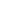 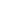 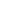 CONSIGLIO REGIONALE DELLA CAMPANIA - Elezione del "Garante regionale dei diritti degli animali". 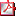 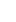 CONSIGLIO REGIONALE DELLA CAMPANIA - Elezione del "Garante dell'infanzia e dell'adolescenza presso il Consiglio regionale della Campania". DECRETI DIRIGENZIALIISTRUZIONE, FORMAZIONE, LAVORO E POLITICHE GIOVANILIDipartimento 50 GIUNTA REGIONALE DELLA CAMPANIA - D.G. 11 DG PER L'ISTRUZIONE, LA FORMAZIONE, IL LAVORO E LE POLITICHE GIOVANILI - Decreto Dirigenziale n. 1133 del 17.10.2023 - PR FESR 21-27 - Avviso pubblico per il finanziamento in favore degli Enti locali delle valutazioni della sicurezza degli edifici scolastici secondo le NTC vigenti. Allegato 1 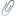 Allegato 2 Avviso Pubblico 